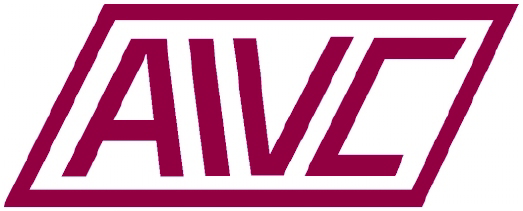 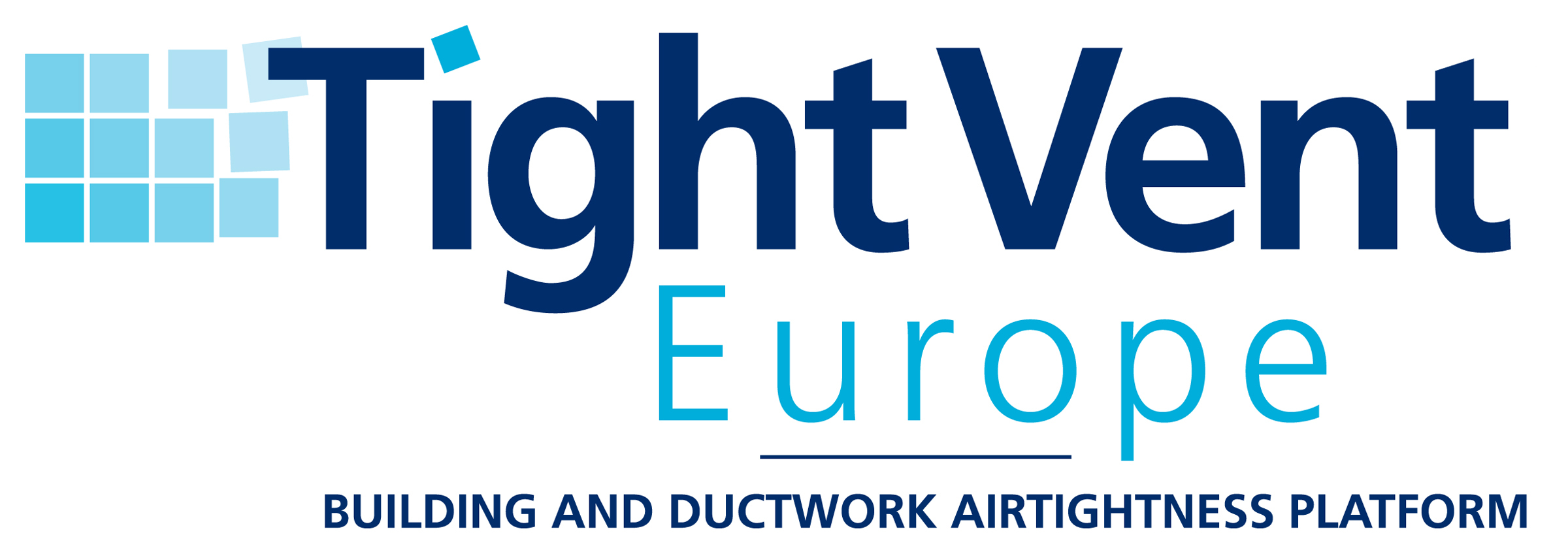 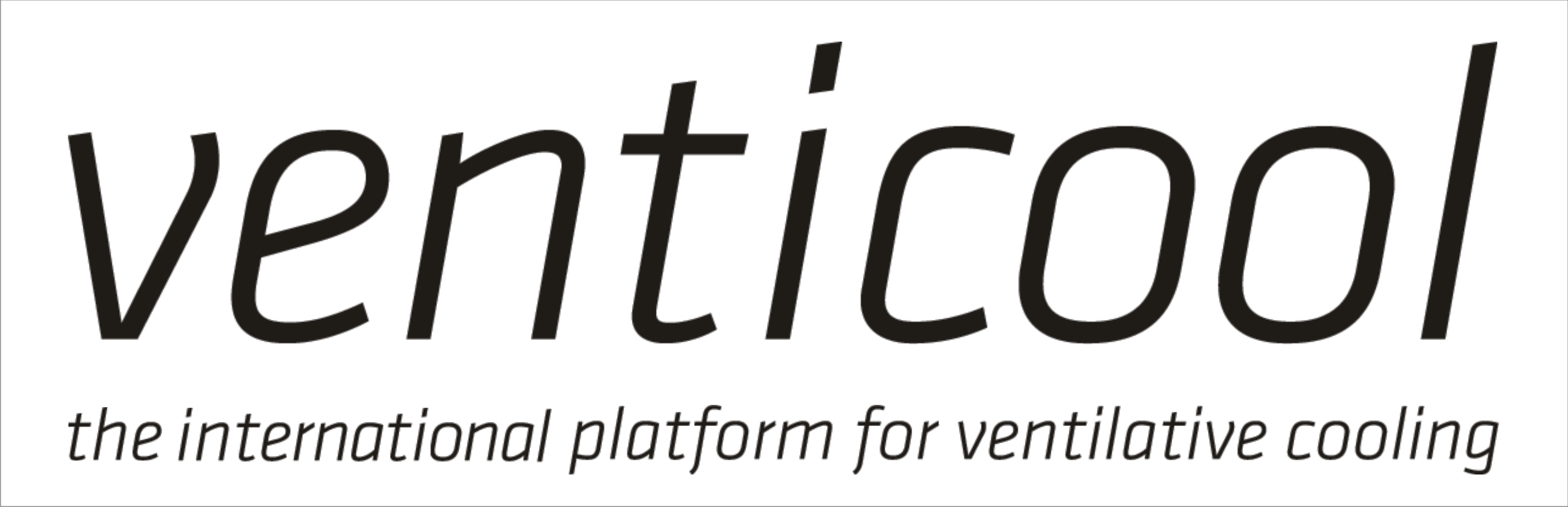 Abstract submission form for the 39th AIVC - 7th TightVent & 5th venticool Conference, 2018Paper titleKeep it brief, yet informative to capture readers' attention. Avoid abbreviations and jargon. Think about how people interested in the topic would search and find your studyMain authorMain authorOther authorsOther authorsConference topicsList the conference topic(s) to which your paper is relevantPreferred type of presentationShort oral presentation (3 minutes + poster)Extended oral presentation (12 minutes + questions)Publication in scientific JournalWould you like the scientific committee to consider your paper for publication in a journal?International Journal of VentilationREHVA journalNoI don’t knowAgreement of the submitterUpon acceptance of a submitted abstract, the submitter agrees:To register for the conference as a speaker. At least one of the authors must register to the conference.To write a contribution of no more than 10 pages in accordance with the template and to make this contribution available in electronic form for inclusion in the conference book. To authorize the conference organizers to publish the paper and presentation (in pdf format) in the conference proceedings and on the conference website and to distribute the paper and presentation (in pdf) to the conference attendees.I agree with the above conditionsAbstractYour abstract should be sent using this Word document (*.docx). The maximum length of the abstract is 3,000 characters including spaces.The title must be short and precise, characterising the issue to be presented. The content must be relevant to the conference scope. The topic, the approach, and the results must be clear from the abstract. Abstracts containing brochures or advertising material will be rejected. Brand-names can be mentioned under the responsibility of the authors.Advertising is reserved for the exhibition and the advertisement sections of the conference proceedings.The conclusions to be drawn from your contribution must be clear.Key messages of your PRESENTATIONGive 2-4 key messages of your presentation.(to be completed)(to be completed)(to be completed)(to be completed)Note: A key message is a statement of what attendees will be able to do after listening to your presentation.Example:"After listening to this presentation, the attendees will be able to:1. Describe the specifications of an ideal IAQ metric2. Explain basic principles to compare the IAQ performance of ventilation systems3. Identify the key factors to consider when assessing the IAQ performance of a given system4. Rate the ability of indices to consider those factors"Use active verbs when writing key messages. Examples of verbs to use, and not to use, can be found here:  http://www.aia.org/education/providers/AIAB040189